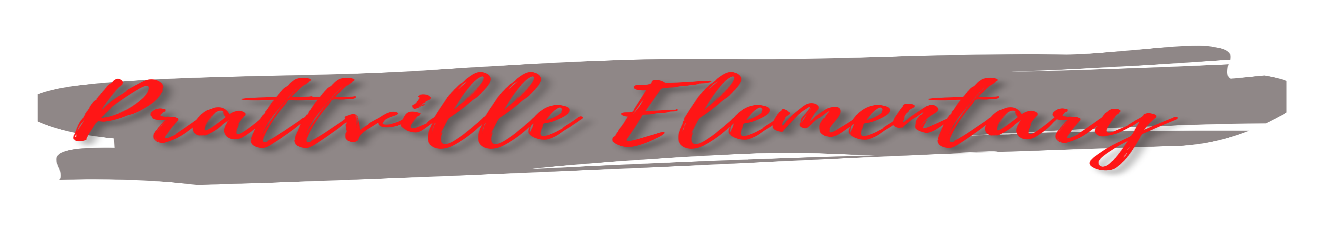 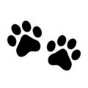 www.pesbobcats.com											August 2022Prattville Elementary Bobcat Families,Welcome to Prattville Elementary School!  Hopefully, you have had an event-filled, fun summer and have been able to rest and recharge your batteries.  I am excited to join the Bobcat Family and look forward to meeting every student and family member associated with PES.  Our custodians have worked tirelessly preparing our building, and our teachers have put in many hours preparing for and in anticipation of our students returning from the summer break.  We intend to challenge all students and provide opportunities for them to grow academically, physically, and socially throughout this school year. Above all, I want you to know our top priorities are to provide your students with a safe environment, a clean campus, and an atmosphere of high expectations.  Our staff is hard-working and committed to excellence.  Furthermore, they will do everything within their power to provide all students with a quality education.  With that in mind, please encourage your student to do their very best each and every day.  When teachers, parents and students work harmoniously, the student benefit is at its greatest.  Thank you in advance for your support this school year.  Should you have any questions concerning our school, please feel free to call the front office at 334.361.3885.  Also, please follow our Prattville Elementary School Facebook page and regularly check our school website for important information.  Again, welcome and I hope the 2022-2023 school year will be the best year ever for everyone at Prattville Elementary School!  
As always, GO BOBCATS!!!!!!!Mr. Jeff Stockman, Principal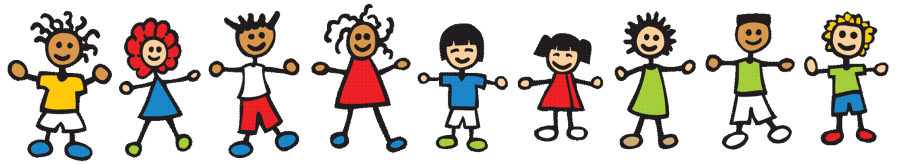 MondayTuesdayWednesdayThursdayFriday123Teacher In-service4            Teacher In-service5      Teacher In-service             PES Open House (3rd grade: 8:30 – 9:30)(4th grade: 10:00 – 11:00)8       Teacher In-service9        Teacher In-service101st Day of School1112Weekly Folders151617House Color Day1819Weekly Folders222324House Color Day2526Weekly FoldersSpirit Day293031House Color DaySept.12